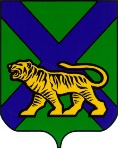 ТЕРРИТОРИАЛЬНАЯ ИЗБИРАТЕЛЬНАЯ КОМИССИЯ
ГОРОДА УССУРИЙСКАРЕШЕНИЕ г. УссурийскОб изменении персональных данных члена участковой избирательной комиссии с правом решающего голоса избирательного участка № 2855 Цыгановой Т.С.В соответствии со статьей 26 Федерального закона «Об основных гарантиях избирательных прав и права на участие в референдуме граждан Российской Федерации», статьей 27 Избирательного кодекса Приморского края и на основании копии документов, представленных членом участковой избирательной комиссии с правом решающего голоса избирательного участка № 2855 Цыгановой Т.С. (свидетельство о расторжении брака II-ВС № 526290 от 08.06.2021 года), территориальная избирательная комиссия города УссурийскаРЕШИЛА:Изменить сведения о члене участковой избирательной комиссии с правом решающего голоса избирательного участка № 2855 Цыгановой Татьяне Сергеевне, заменив фамилию Цыганова на Войтова.Направить настоящее решение в участковую избирательную комиссию избирательного участка № 2855 для сведения.Выдать Войтовой Татьяне Сергеевне удостоверение установленного образца.Разместить настоящее решение на официальном сайте администрации Уссурийского городского округа в разделе «Территориальная избирательная комиссия города Уссурийска» в информационно-телекоммуникационной сети «Интернет».Председатель комиссии                                                                         И.Л. ИзотоваСекретарь комиссии			                                               М.В. Болтенко19.07.2021                           № 12/75